GARDEN CITY COUGAR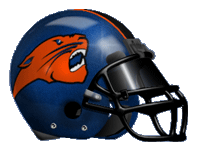 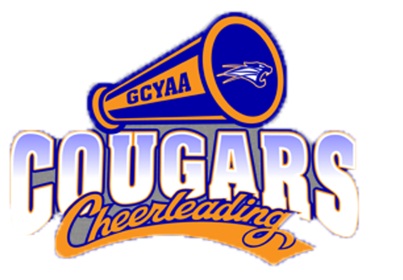 2018 REGISTRATION FORMPlease check one:	Please check one:______ Football     ______Cheer						______Returning     ______Sibling     ______ NewParticipant Name  	                                               Last                                                 First                                                            Middle Initial       Date of Birth   	_/ 	/ 	       Player Age on 8/31/18 		             month	day	year	School in Fall 2018  	Grade in Fall 2018  	Weight (football only)  	Emergency Contact:  	 Phone:  	Family Doctor:  	 Phone:  	Preferred Hospital:  	 Please list any special concerns or comments:Primary Guardian 	Email  	Address  	Street	City	Zip CodePhone H :( 	)  	W :( 	_)  	C :( 	_)  	Secondary Guardian 		 Email  	 Address  	Street 	City 	Zip Code Phone H :( 	_)  	W :( 	_)  	C :( 	_)  	APPROVAL AND CERTIFICATION: I certify that all above information is true.DATE:  	PARENT OR GUARDIAN SIGNATURE 	All Payments are NON-REFUNDABLE- NO EXCEPTIONSPlease complete and mail the following to the address listed below.  Your registration will not be considered complete until all forms and payments are received.  (checks payable to GCYAA)□ Completed registration form (ALL) □ Birth certificate & Student ID (COPY) - ALL□ Volunteer Check (ALL)□ Equipment Check (FOOTBALL)□ Heads up Concussion (ALL)□ Signed Attendance/Discipline (FOOTBALL) / Cheer Attendance Policy (CHEER)□ Signed parent/player contract (Code of Conduct) - ALL□ Registration fee: Football $200, Cheer $75□  Physical form is due before 1st practice (ALL)□  Volunteer Policy Contract (ALL)       Mail to:       GCYAA                         P.O. Box 888                 Garden City, MI  48136